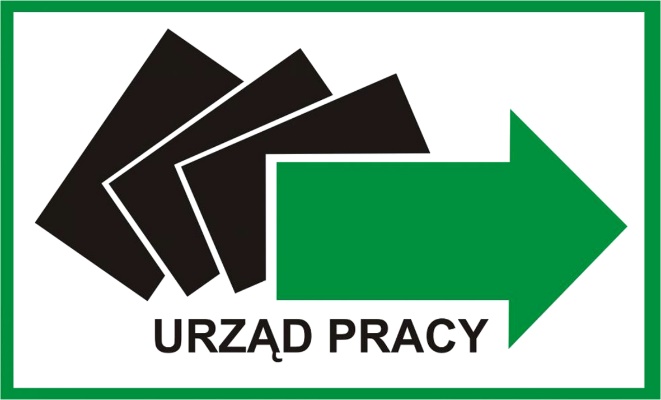 POWIATOWY URZĄD PRACY W SŁUPCYAnaliza stanu 
i struktury bezrobocia 
w Powiecie SłupeckimStan na 31 grudnia 2022 rok.Powiatowy Urząd Pracy w Słupcy (zwany dalej: PUP) na rok 2022 określił obszary 
i grupy osób wymagających szczegółowego wsparcia, a także działania, jakie były podejmowane  w oparciu o Strategię Rozwoju Powiatu Słupeckiego na lata 2021-2030, zgonie z celem strategiczny nr III - Wzmocnienie konkurencyjności lokalnego rynku pracy oraz wykorzystanie potencjału gospodarki w powiecie słupeckim, wsparto realizację określonego celu operacyjnego 3.1. tj. Poprawa sytuacji na lokalnym rynku pracy.W poszczególnych działaniach PUP udzielił wsparcia w ramach:3.1.1. Wspieranie inicjatyw gospodarczych podejmowanych przez mieszkańców powiatu słupeckiego.3.1.2. Wsparcie działalności przedsiębiorstw działających na terenie powiatu.Wyniki podjętych działań zostały zaprezentowane w części: III USŁUGI I INSTRUMENTY  MAJĄCE NA CELU WSPARCIE ZATRUDNIENIA -  Aktywizacja w ramach subsydiów udzielanych przez PUP oraz Aktywizacja zawodowa osób bezrobotnych z niepełnosprawnością.3.1.3. Rozwój systemu szkoleń pracowniczych dostosowujących ich umiejętności 
do potrzeb lokalnego rynku pracy.Wyniki podjętych działań zostały zaprezentowane w części: III USŁUGI I INSTRUMENTY  MAJĄCE NA CELU WSPARCIE ZATRUDNIENIA - Realizacja zadań w ramach Krajowego Funduszu Szkoleniowego.3.1.4. Rozwój współpracy Powiatowego Urzędu Pracy z powiatowymi placówkami edukacyjnymi.Działania podejmowane przez PUP wynikają z zawartych porozumień o współpracy PUP
 z placówkami oświatowymi. 3.1.5. Stworzenie lokalnej bazy pracodawców i osób poszukujących pracy.Urząd prowadzi bazy pracodawców i osób poszukujących pracy w systemie Syriusz dedykowanym do tego celu. W roku 2022 Doradcy Klienta podjęli 14 903 kontakty 
z podmiotami z terenu powiatu słupeckiego jak i z terenów powiatów ościennych 
z wykorzystaniem dostępnych sposobów komunikacji na odległość oraz 86 kontaktów bezpośrednich, których celem było pozyskanie oferty pracy.Pracownicy podczas kontaktu z podmiotem przekazują również informację z wykorzystaniem danych zgromadzonych w systemie informatycznym Syriusz, o charakterystyce osób bezrobotnych, zarejestrowanych w Urzędzie w poszukiwanych przez pracodawcę zawodach, oczekiwanych uprawnieniach lub kwalifikacjach.3.1.6. Wsparcie mobilności pracowników.Wsparcia udzielane przez PUP umożliwiają osobą bezrobotnym podjęcie pracy również poza terenem powiatu słupeckiego.	Wobec powyższego PUP na bieżąco i na podstawie posiadanych informacji, dokonuje oceny sytuacji na lokalnym rynku pracy. Dokładna analiza napływających informacji pozwala na podejmowanie szybkich i adekwatnych działań w zakresie aktywizacji  osób bezrobotnych i poszukujących pracy.Niniejsze opracowanie omawia sytuację i zmiany zachodzące na rynku pracy powiatu słupeckiego w 2022 roku, na tle poprzednich lat. Przedstawia także realizację zadań Powiatowego Urzędu Pracy w Słupcy w obszarze rynku pracy.	W opracowaniu, bezrobocie traktowane jest przede wszystkim jako problem społeczny. Rozpatrywane jest jako stan bierności zawodowej osób zdolnych i gotowych 
do podjęcia pracy, dla których brak jest odpowiednich ofert.	Negatywne skutki bezrobocia mają duży wpływ na gospodarkę państwa 
i funkcjonowanie typowej polskiej rodziny. Zjawisko zwiększenia się liczby osób przebywających bez zatrudnienia jest wyjątkowo niebezpieczne ze względów ekonomicznych, a także społecznych. Jakie są skutki bezrobocia dla rodziny, a jakie dla gospodarki?Praca ma dla ludzi wyjątkową wartość. To dzięki niej jesteśmy w stanie opłacić rachunki, kupić podstawowe artykuły życiowe, zapewnić dzieciom komfortowe życie i pozwolić sobie 
na rozrywki. To także sposób na zaspokojenie własnych ambicji. Bez pracy nie mamy środków do życia, pogarsza się jakość egzystencji, a długotrwałe bezrobocie może doprowadzić nawet do ubóstwa i bezdomności. Dlatego od najmłodszych lat edukujemy się, a później zdobywamy doświadczenie, by zapewnić sobie stabilność finansową opartą o zatrudnienie w dobrym miejscu pracy. Jednak nie w każdym mieście znalezienie zatrudnienia jest proste. Kandydaci na swojej drodze napotykają wiele trudności.Bezrobocie w kraju to pewnego rodzaju wyznacznik sytuacji gospodarczej w państwie. Prężnie rozwijająca się zdrowa gospodarka generuje wiele ciekawych i różnorodnych miejsc pracy, 
co skutkuje niskim poziomem bezrobocia. Aby wymienić negatywne i pozytywne skutki bezrobocia należy zapoznać się z definicją zawartą w ustawie o promocji zatrudnienia 
i instytucjach rynku pracy.Zgodnie z zapisami ustawy bezrobotnymi określa się osoby, które ukończyły 18 rok życia, 
ale nie przekroczyły granicy wieku emerytalnego (60 lat dla kobiet i 65 dla mężczyzn). Przyjrzyjmy się negatywnym skutkom tego zjawiska.Jeśli bezrobocie trwa do 3 miesięcy, to przyjmuje się, że jest to zjawisko krótkotrwałe. 
O długotrwałym bezrobociu mówimy, gdy przekracza 12 miesięcy. Można dokonać również podziału tego zjawiska. Znane są określone rodzaje bezrobocia. Wyróżniamy:Bezrobocie frykcyjne – występuje gdy dostępne miejsca pracy nie wystarczą 
dla wszystkich kandydatów, którzy również nie wiedzą, że dane stanowisko jest dostępne. Zwykle jest to bezrobocie krótkookresowe. Bezrobocie strukturalne – ma miejsce, gdy kandydaci nie mają kwalifikacji potrzebnych do podjęcia pracy. Utrzymuje się długotrwale.  Bezrobocie koniunkturalne – spowodowane jest cyklicznymi zmianami produktywności gospodarki. Bezrobocie technologiczne – jest wynikiem niewystarczających umiejętności technologicznych pracowników. To efekt zachodzących zmian technologicznych, które przenikają do coraz to większej liczby branż. Bezrobocie sezonowe – jak sama nazwa wskazuje, dotyczy określonych okresów czasu np. okresu zimowego.Osoby, które mają niepełny wymiar pracy, czy przeszły na wcześniejszą emeryturę może obejmować tzw. bezrobocie ukryte. O jawnym mówimy, gdy jest zarejestrowane przez urzędy pracy. Możemy wyróżnić jeszcze inne rodzaje bezrobocia, jak np. bezrobocie przymusowe, czy bezrobocie naturalne, gdy osoby po prostu nie chcą pracować, nie są zainteresowane podjęciem zatrudnienia; bezrobocie klasyczne, gdy pracodawcy nie są w stanie wypłacić pracownikom oczekiwanych pensji, czy bezrobocie pozorne dotyczące tzw. szarej strefy
 – osoby pracują, lecz jednocześnie są zarejestrowane jako bezrobotne.I. BEZROBOCIE W POWIECIE SŁUPECKIM W 2022 roku.Na koniec 2022r. w Powiatowym Urzędzie Pracy w Słupcy zarejestrowanych było 1488 osób  bezrobotnych (933 kobiet) i w porównaniu do roku poprzedniego jest to o 21 osób (1,4%) mniej. W roku 2021 spadek wyniósł 16,72 %.Stan płynności poziomu bezrobocia zależy od dwóch czynników: napływu czyli liczby osób rejestrujących się jako bezrobotne w danym okresie oraz odpływu czyli liczby osób tracących status bezrobotnego w tym samym czasie. Jeżeli w pewnym okresie czasu odpływ osób bezrobotnych z rejestru przewyższa ich napływ to wówczas mamy do czynienia 
ze spadkiem bezrobocia.Dane dotyczące napływu i odpływu osób bezrobotnych w 2022 roku.- Po raz pierwszy – 		570		Podjęcia pracy - 1440- Po raz kolejny – 		2078			w tym subsydiowane 382Wg. głównych przyczyn:			Niepotwierdzenie got. do pracy – 412- zwolnione z przyczyn			Dobrowolna rezygnacja  – 111 zakładu pracy			39		Inne			- 241- dotychczas niepracujące	318		- absolwenci			326			- niepełnosprawni		195			- cudzoziemcy			112				w tym Ukraińcy	80			W okresie 12 miesięcy 2022 roku do rejestrów Powiatowego Urzędu Pracy 
w Słupcy napłynęło łącznie 2648 osób, które uzyskały status osoby bezrobotnej. Udział  kobiet  ukształtował się na poziomie 55,55% (1471 kobiet). Średnio miesięcznie w 2022 roku rejestrowało się 220 a w 2021 było to 204 bezrobotnych.Napływ osób bezrobotnych w poszczególnych miesiącach 2022r.	W ciągu całego 2022 roku z ewidencji bezrobotnych wyłączono ogółem 2669 osób bezrobotnych w tym 1487 kobiet. Przeciętnie miesięcznie wyłączono z rejestru 224  bezrobotnych,  w 2021 - 229Odpływ osób bezrobotnych w poszczególnych miesiącach 2022Najawięcej osób bezrobotnytch wyłączono z ewidencji w miesiącu październiku-277 osób i w marcu 266 osób. Najmniej osób traciło status osoby bezrobotnej w miesiącach: styczeń 129 osób oraz lipiec i grudzień – 187 osób.	Głównym powodem wyłączeń bezrobotnych z rejestru Powiatowego Urzędu Pracy 
w Słupcy w 2022 roku były podjęcia pracy, które w omawianym okresie stanowiły 53,95%  
(-6,71 pkt. % w stosunku do 2021) wszystkich wyłączeń (1440 osób). Kategoria ta obejmuje wszystkie formy podejmowania przez bezrobotnych pracy, tj. prace subsydiowane (prace interwencyjne, roboty publiczne, dofinansowanie doposażenia/wyposażenia stanowiska pracy, podjęcie działalności gospodarczej, oraz prace niesubsydiowane.	Drugą istotną przyczyną wyłączenia bezrobotnych z ewidencji było niepotwierdzenie gotowości do podjęcia pracy. Z tego powodu wyłączonych zostało 412 osób (15,43% ogółu wyłączeń). W 2021 na nie potwierdzenie gotowości do podjęcia pracy, wyrejestrowano – 340 osób, (12,35% ogółu wyłączeń).Bezrobotni z prawem do zasiłku.Jedną ze stałych cech bezrobocia w Powiecie Słupeckim jest wysoko utrzymujący się procent osób bezrobotnych nieposiadających prawa do zasiłku. Na dzień 31.12.2022 r. liczba osób w tej kategorii wyniosła 1311, tj. 88,10% bezrobotnych. Liczba osób uprawnionych do pobierania zasiłku na koniec grudnia 2021 roku wyniosła 143 osoby, tym samym bezrobotni bez prawa do zasiłku stanowili 90,52% Liczba bezrobotnych w poszczególnych jednostkach powiatu.	Jak ukazuje powyższa tabela, spadek liczby osób bezrobotnych odnotowano 
w 3 gminach tut. Powiatu. Największy zauważymy w Gminie Powidz – 25,00%, Strzałkowo
 – 11,25% oraz niewielki spadek w gm. Słupca – 0,39%. II. STRUKTURA BEZROBOTNYCH.Poziom bezrobocia jest zróżnicowany nie tylko terytorialnie, ale także ze względu
 na warianty cech demograficznych i społecznych osób, takich jak płeć, wiek, wykształcenie, staż pracy czy okres pozostawania bez pracy. 1. Bezrobotni wg wieku. Bezrobocie dotyczy przede wszystkim ludzi młodych, którzy nie przekroczyli 35 roku życia. W końcu grudnia 2022 r. zarejestrowani bezrobotni, którzy nie ukończyli 25 lat stanowili 18,75% wobec 18,69% przed rokiem, a odsetek osób w wieku 25–34 lata wyniósł 26,95% wobec 28,56% (w przypadku kobiet udział był większy i wyniósł 32,47%; przed rokiem 34,24%). Udział osób w wieku 35–44 lata kształtował się na poziomie 23,66% (w 2021 r. 23,99%), bezrobotni z grupy 45–54 lata stanowili 16,33% (14,78% przed rokiem), a w wieku 55 lat 
i więcej – 14,31% (przed rokiem 13,98%). Dane dotyczące liczby i struktury % bezrobotnych według wieku obrazuje poniższa tabela i wykres. Sytuacja osób starszych jest relatywnie gorsza od pozostałych grup wiekowych. Mimo, iż są mniej liczebnym zbiorem od innych grup wiekowych to są oni narażeni na wiele czynników wykluczających z rynku pracy. Jednym z głównych elementów obniżających  ich „atrakcyjność” na rynku pracy jest niska mobilność przestrzenna i zawodowa. Przyczyn zniechęcających pracodawców do zatrudniania osób pow. 55 roku życia jest co najmniej kilka:trudna sytuacja na lokalnym rynku pracy, względnie „wysokie” bezrobocie;trudne warunki gospodarowania i wysokie koszty pracy powodują, że tworzy się niewiele nowych miejsc pracy, natomiast pracodawcy poszukują „tańszych” pracowników;dynamiczny rozwój nowych technologii powoduje, że często pracodawcy pozbywają się osób powyżej 55 roku życia, które tych technologii nie znają;powszechne stereotypy na temat starszych pracowników ( osoby starsze są przede wszystkim mniej elastyczne, częściej chorują, nie chcą się szkolić – uczyć języków obcych, poznawać nowe technologie; szczególna ochrona przed wypowiedzeniem umowy o pracę pracownikom, którym brakuje mniej niż 4 lata do nabycia uprawnień emerytalnych. 2. Bezrobotni wg posiadanego wykształcenia i zawodu.Biorąc pod uwagę strukturę bezrobotnych według wykształcenia należy zauważyć, 
iż największą grupę bezrobotnych stanowiły osoby z wykształceniem zasadniczym zawodowym – 510 osób (34,27%) oraz z wykształceniem policealnym i śr. zawodowym – 335 osób (22,51%). Nieco mniej bo 310 osób (20,83%) znajdujących się w ewidencji Powiatowego Urzędu Pracy w Słupcy posiadało wykształcenie gimnazjalne i niższe, natomiast 178 osób
 tj. 11,96% wykształcenie wyższe. Najmniej, bo 155 osób (10,42%) legitymowało 
się wykształceniem średnim ogólnokształcącym.Liczba bezrobotnych według poziomu wykształcenia stan na 2022/2021r.	Niewątpliwą cechą decydującą o szansach bezrobotnych na pozyskanie zatrudnienia jest ich poziom wykształcenia. Brak kwalifikacji lub niewystarczające kwalifikacje często uniemożliwiają zdobycie pracy. Wykres: Struktura bezrobotnych wg wykształcenia w latach 2022-2021	Wśród ogółu zarejestrowanych na koniec 2022 roku 97,64% (1453 osoby), reprezentowali bezrobotni, którzy posiadali zawód. Populacja osób bezrobotnych nieposiadających kwalifikacji zawodowych stanowiła 2,36% ogółu bezrobotnych (35 osób).W tabeli poniżej wskazano zawody najliczniej reprezentowane przez osoby zarejestrowane według stanu na dzień 31.12.2022 r.*oznaczone zostały zawody szkolne ujęte w klasyfikacji zawodów szkolnictwa zawodowego.	Podobnie jak w latach ubiegłych najliczniejszą grupę zarejestrowanych bezrobotnych stanowiły osoby w zawodzie sprzedawcy. Na koniec badanego okresu stanowili 11,96% ogółu zarejestrowanych (178 osób), tj. spadek o 1,42pkt % do 20213. Bezrobotni wg czasu pozostawania bez pracy	Niekorzystnym zjawiskiem na rynku pracy Powiatu Słupeckiego jest wydłużający się okres pozostawania bez pracy osób zarejestrowanych. W trudnej sytuacji pozostają bezrobotni, którzy są zarejestrowani w Powiatowym Urzędzie pracy w Słupcy nieprzerwanie od 12 do 24 miesięcy i powyżej 24 miesięcy. Na koniec 2022 roku te dwie grupy stanowiły 41,93% ogółu zarejestrowanych bezrobotnych tj mniej o 6,04 pkt% w stosunku do 2021. Mimo, że osób bezrobotnych w tych grupach ubyło to  wciąż duży problem stanowi zjawisko długotrwałego bezrobocia. W końcu grudnia 2022 r. najliczniejszą grupę wśród zarejestrowanych bezrobotnych tworzyły osoby niepracujące przez ponad 2 lata – 28,23% 
(w 2021 r. 29,42%), Odsetek kobiet niepracujących ponad 2 lata wyniósł 31,18%, (przed rokiem wielkości te były większe i kształtowały się na poziomie 33,40% ). Najmniej liczna była grupa bezrobotnych pozostających bez pracy stosunkowo krótko, tj. do 1 miesiąca – 11,89% (9,21% przed rokiem).Liczba bezrobotnych wg czasu pozostawania bez pracyNależy zwrócić uwagę, że im dłużej osoby pozostają bez pracy, tym mniejsze są ich szanse na jej ponowne uzyskanie, ponieważ zdobyte wcześniej wiadomości i doświadczenia często ulegają dezaktualizacji. Bezrobocie nie jest tylko efektem złej sytuacji gospodarczej, 
ale ma również przyczyny strukturalne. Część bezrobotnych to osoby, których kwalifikacje 
nie odpowiadają potrzebom pracodawców. W miarę wydłużania się czasu pozostawania 
bez pracy zanikają również aktywne postawy poszukiwania pracy. Szczegółowe dane dotyczące czasu pozostawania bez pracy osób bezrobotnych w latach 2021 – 2022 prezentuje poniższy wykres.Wykres: Struktura bezrobotnych wg czasu pozostawania bez pracy.4. Bezrobotni wg posiadanego stażu pracy Biorąc pod uwagę doświadczenie zawodowe, najbardziej zagrożone bezrobociem 
są osoby o krótkim stażu pracy lub bez niego.	Jednym z najczęstszych wymogów pracodawców przy wyborze kandydatów do pracy jest posiadanie odpowiedniego doświadczenia zawodowego. Dlatego mniejsze trudności 
ze znalezieniem pracy mają osoby posiadające staż pracy.	Analizując dane dotyczące stażu pracy zarejestrowanych osób bezrobotnych, należy stwierdzić, iż na koniec grudnia 2022 roku najliczniejszą grupę stanowiły osoby posiadające doświadczenie zawodowe od 1 do 5 lat (tj. 458 osób) co stanowiło 28,56% ogółu, w dalszej kolejności były to osoby posiadające niewielkie doświadczenie tj. do 1 roku – 24,12% (335 osób). Szczegółowe dane dotyczące stażu pracy posiadanego przez osoby bezrobotne 
z terenu Powiatu Słupeckiego przedstawia poniższa tabela.Liczba bezrobotnych według posiadanego stażu pracy 2022/2021Struktura osób bezrobotnych według posiadanego stażu pracy w latach 2022/2021 5. Osoby z niepełnosprawnościąOsoby z niepełnosprawnością pozostające bez zatrudnienia, znajdują się w szczególnie trudnej sytuacji na rynku pracy. Deficyty wynikające z ograniczonej sprawności, niejednokrotnie uniemożliwiają wykonywanie pracy zgodnej z kwalifikacjami, posiadanym doświadczeniem lub preferencjami. Realizowane przez tut. Urząd działania na rzecz aktywizacji zawodowej umożliwiają osobom z niepełnosprawnością zdobycie zatrudnienia, doświadczenia lub nowych umiejętności adekwatnych do wymogów rynku pracy
Na koniec grudnia 2022. w Powiatowym Urzędzie Pracy w Słupcy zarejestrowanych było 130 takich osób tj. o 12 więcej niż w 2021r. Były to osoby posiadający następujące stopnie niepełnosprawności: lekki – 50 osób, umiarkowany – 70 osób, znaczny – 10 osób. Aktywizacja zawodowa osób bezrobotnych z niepełnosprawnością.Osobom z niepełnosprawnością trudno jest znaleźć zatrudnienie na otwartym rynku pracy, dlatego wielu szuka pracy w zakładach pracy chronionej. Aktywizacja proponowana przez tut. Urząd jest dużą szansą na zaistnienie na rynku pracy. W 2022 r. z różnych form aktywizacji zawodowej skorzystały 52 osoby z niepełnosprawnością. W porównaniu z rokiem wcześniejszym zauważa się wzrost o 7 osób.6. Bezrobocie wśród kobiet	Analizując strukturę zarejestrowanych bezrobotnych należy stwierdzić, iż przeważają kobiety. Bezrobocie kobiet to jeden z wielu kluczowych problemów lokalnego rynku pracy. Wśród jego przyczyn można wymienić brak kwalifikacji oraz przerwę 
w zatrudnieniu spowodowaną wychowywaniem dzieci, co niesie za sobą wydłużającą się bezczynność zawodową i w znacznym stopniu zmniejsza szansę na ponowną aktywizację zawodową. Na koniec grudnia 2022 roku w ewidencji Powiatowego Urzędu Pracy w Słupcy zarejestrowane były 933 kobiety. Odsetek kobiet w ogólnej liczbie bezrobotnych wyniósł 62,70% i był nieco mniejszy niż w 2021 tj. 0,18 pkt %.Szczegółowe dane w tym zakresie prezentuje poniższy wykres.Ogólna liczba bezrobotnych, w tym kobiet w latach 2021 – 20227. Bezrobocie na wsi Kolejną grupą osób dotkniętych w wysokim stopniu bezrobociem są mieszkańcy wsi. Sytuacja ta w sposób bezpośredni wynika ze struktury i położenia powiatu. Mieszkańcy wsi 
są grupą szczególnie zagrożoną bezrobociem, oprócz bezrobocia rejestrowanego, występuje na tych terenach również bezrobocie ukryte, które wynika z faktu, iż część ludności wiejskiej nie jest uprawniona do uzyskania statusu osoby bezrobotnej, ponieważ posiada gospodarstwo rolne o powierzchni większej niż przewidują przepisy prawne. Na koniec 2022 roku 
w ewidencji figurowały 1074 osoby bezrobotne zamieszkałe na terenach wiejskich
i stanowiły one 72,17% ogółu zarejestrowanych.Ogólna liczba bezrobotnych, w tym zamieszkałych na terenach wiejskich w latach 2021-20228. Bezrobotni w szczególnej sytuacji na rynku pracy	Dokonując charakterystyki osób pozostających w ewidencji Powiatowego Urzędu Pracy w Słupcy należy zwrócić uwagę na osoby pozostające w szczególnej sytuacji na rynku pracy. Grupa ta została określona w art. 49 ustawy o promocji zatrudnienia i instytucjach rynku pracy i należały do niej następujące kategorie osób: - bezrobotni do 30 roku życia- bezrobotni długotrwale - bezrobotni powyżej 50 roku życia- korzystające ze świadczeń pomocy społecznej- posiadające co najmniej jedno dziecko do 6 roku życia- posiadające co najmniej jedno dziecko niepełnosprawne do 18 roku życia- osoby z niepełnosprawnością.	Według stanu na koniec grudnia 2022 roku najliczniejszą grupę stanowiły osoby długotrwale bezrobotne – 52,41% (wzrost o 0,83 pkt %) ogółu zarejestrowanych (780 osób). W grupie tej dominowały kobiety, które stanowiły 68,07% tej kategorii.	Następną grupę stanowiły osoby do 30 roku życia – 32,99% tj. wzrost o 0,52 pkt %, (491 osób). Kobiety stanowiły 64,56% te grupy. 	Stosunkowo liczną grupą były osoby powyżej 50 roku życia. W końcu grudnia 2022r. udział tych osób w ogólnej liczbie zarejestrowanych kształtował się na poziomie 22,11% (329 osób) wzrost o 0,31 pkt %. Niepokoi również fakt, iż znaczną grupę bezrobotnych stanowiły osoby do 25 roku życia 18,75% (279 osób) wzrost o 0,07%.Wśród ogółu bezrobotnych w ewidencji pozostawało 13,30% osób (198 osób), posiadających co najmniej jedno dziecko do 6 roku życia - spadek o 1,67 pkt %.	Osoby bezrobotne z niepełnosprawnością stanowiły 8,73% (130 osób) - wzrost o 0,92 pkt %, ogółu bezrobotnych.	Najmniej liczną grupą osób pozostających w szczególnej sytuacji na rynku pracy stanowiły osoby, korzystające ze świadczeń pomocy społecznej – 1,34% (20 osób) wzrost 
o 0,02 pkt %  bezrobocia w 2022r.Na koniec grudnia 2022 roku stopa bezrobocia w Powiecie Słupeckim ukształtowała się 
na poziomie 7,3% i była wyższa od wskaźnika krajowego o 2,1 pkt% oraz o 4,4 pkt% od stopy bezrobocia w Wielkopolsce. Różnica 2,1 pkt% do wskaźnika krajowego wskazuje, że stopa bezrobocia w Powiecie Słupeckim jest wyższa o 40,38% od wskaźnika dla kraju.Stopa bezrobocia w kraju, województwie oraz powiecie.Stopa bezrobocia w Powiecie Słupeckim na tle Województwa Wielkopolskiego i Polski stan na 31.12.2022III. USŁUGI I INSTRUMENTY  MAJĄCE NA CELU WSPARCIE ZATRUDNIENIAMając na uwadze, iż sytuacja na rynku pracy ulega ciągłym zmianom, na które wpływ mają między innymi uwarunkowania ekonomiczne, technologiczna, prawne i społeczne, konieczne jest stałe monitorowanie zapotrzebowania na określone zawody i specjalności, tak aby móc dostosować kwalifikacje osób pozostających bez pracy, jak również osób uczących się do aktualnych potrzeb. Zadanie to jest niezmiernie trudne ze względu 
na dynamikę zachodzących zmian, rosnące oczekiwania pracodawców względem kandydatów do pracy oraz często niedostosowany system kształcenia do potrzeb rynku.Omówione w dalszej części opracowania formy były poprzedzane wsparciem 
o charakterze doradczym aby zapewnić kompleksowość i trwałość podejmowanych działań. Liczba osób objętych poradnictwem zawodowym w 2022r.W roku 2022 Powiatowy Urząd Pracy w Słupcy dysponował 1147 wolnymi miejscami pracy. Spośród zarejestrowanych ofert 48,47% (556 ofert) stanowiły oferty pracy subsydiowanej. Porównując liczbę ofert pracy dostępnych w 2022 roku z danymi dotyczącymi liczby ofert pracy z 2021 roku należy stwierdzić, że nastąpił ich 5% wzrost. Tendencja wzrostowa dotyczyła przede wszystkim miejsc pracy niesubsydiowanej. W roku 2022 zarejestrowano 591 miejsc pracy niesubsydiowanej podczas gdy w 2021 roku 506.Dane dotyczące liczby ofert pracy zgłaszanych w latach 2020-2022r.	Dokonując analizy liczby ofert pracy zgłoszonych do Powiatowego Urzędu Pracy 
w Słupcy należy stwierdzić, iż na przestrzeni ostatnich lat liczba oferowanych miejsc pracy wzrasta i porównując ich stan do roku 2020 zauważymy wzrost o 352 oferty.Najwięcej miejsc pracy w 2022r. oferowanych  było w zawodach: *oznaczone zostały zawody szkolne ujęte w klasyfikacji zawodów szkolnictwa zawodowegoAktywizacja w ramach subsydiów udzielanych przez PUPOsoby wyłączone z ewidencji bezrobotnych w latach 2021-2022 z powodu podjęcia prac subsydiowanych, stażu, szkolenia, rozpoczęcia prac społecznie użytecznych oraz kwoty wydatkowane na w/w cele.Rok 2022 postawił nas przed koniecznością mierzenia się z wieloma problemami 
w zakresie realizacji przyjętych założeń budżetowych realizowanych projektów FP, POWER, WRPO. Głównymi przyczynami wyzwań, które przed nami postawiono jest sytuacja geopolityczna, COVID i poczucie niestabilności rynkowej wśród Klientów Urzędu. Jednak podjęte działania informacyjne, promocyjne oraz zaangażowanie kadry Urzędu pozwoliły na prawie 100% zrealizowanie przyjętych planów. Najważniejszym czynnikiem, który wpłynął na sukces w tym zakresie są pracownicy Urzędu, którzy dzięki wzmożonemu wysiłkowi monitorują i pilotują każdą indywidualną sytuacje Klienta walcząc w każdym przypadku 
o pozytywne sfinalizowanie przyjętego założenia.Ponadto podjęto działania mające procentować w przyszłych latach, polegające 
na budowaniu bazy przedsiębiorców z którymi Urząd współpracuje lub zachęca do podjęcia współpracy. Wprowadzono zasady zapewniające możliwie najlepszą obsługę organizacji działających na naszym terenie poprzez przyporządkowanie Doradców Klienta instytucjonalnych dla każdego podmiotu. Przekłada się to na dobry kontakt i możliwość szybkiego i sprawnego przekazywania informacji o zakresie działań Urzędu jak i umożliwia dotarcia ze wsparciem dedykowanym poszczególnym podmiotom.Prowadzone są również coraz szersze działania informacyjne dla osób, które są 
lub niedługo wejdą na rynek pracy poprzez realizowanie współpracy w organizacjami 
i instytucjami działającymi na naszym terenie. Działania te mają na celu uświadomienie wyzwań jak i możliwości z jakimi przyjdzie się im mierzyć ale także wsparciem realizacji planów rozwoju zawodowego, znalezienia zatrudnienia czy podjęcia działalności gospodarczej dzięki, korzystaniu z usług i instrumentów tut. Urzędu. Dążymy do tego aby Klient naszego Urzędu 
na rynku pracy umiał zaprezentować siebie nie z pozycji osoby nieporadnej, która zmuszona jest korzystać z pomocy ale jako osoba wzmocniona wsparciem i przez to bardziej atrakcyjna dla przyszłego pracodawcy.Realizacja zadań w ramach Krajowego Funduszu SzkoleniowegoNa wniosek pracodawcy, na podstawie umowy, starosta może przyznać środki KFS 
na sfinansowanie działań na rzecz kształcenia ustawicznego pracowników i pracodawców.W 2022r. 48 pracodawców złożyło wnioski o przyznanie środków KFS, z których 
26 podmiotów otrzymało środki. W ramach zawartych umów objęto kształceniem 168 osób pracujących. Tematyka kształcenia ustawicznego finansowanego z Krajowego Funduszu Szkoleniowego obejmowała: Powierzanie pracy cudzoziemcomW roku 2022 PUP w Słupcy treścią ustawy z dnia 20 kwietnia 2004r. o promocji zatrudnienia 
i instytucjach rynku przyjął 489 wniosków dotyczących zatrudnienia cudzoziemców z czego zalegalizowano zatrudnienie dla: 41 podmiotów na podstawie oświadczeń o powierzenie wykonywania pracy cudzoziemcom dla 447 cudzoziemców.1 podmiot na podstawie zezwolenia na pracę sezonową dla 1 cudzoziemca. Ponadto zgodnie z ustawą z dnia 12 marca 2022 r. o pomocy obywatelom Ukrainy w związku z konfliktem zbrojnym na terytorium tego państwa, PUP w Słupcy przyjął 282 powiadomienia o powierzeniu wykonywania pracy dla obywateli Ukrainy.W roku 2022 PUP w Słupcy przyjął 19 wniosków dotyczących pracy sezonowej. Zezwolenia te uprawniają do wykonywania pracy na terytorium RP nie dłużej niż 9 miesięcy w roku kalendarzowym w sektorze: rolnictwa, ogrodnictwa, turystyki, wydawane na podstawie PKD Podmiotu. IV. Barometr zawodówBarometr zawodów to jednoroczna prognoza sytuacji w zawodach, dzieli zawody na trzy grupy: deficytowe, zrównoważone i nadwyżkowe.Zawody deficytowe to takie, w których liczba wolnych miejsc pracy jest większa 
niż liczba osób zainteresowanych podjęciem pracy i spełniających wymagania pracodawców (najtrudniej pracodawcom znaleźć kandydatów do pracy). Zawody zrównoważone to te, w których liczba wolnych miejsc pracy jest zbliżona 
do liczby osób zainteresowanych podjęciem pracy i spełniających wymagania pracodawców.Zawody nadwyżkowe, w których liczba wolnych miejsc jest mniejsza niż liczba osób zainteresowanych podjęciem pracy i spełniających wymagania pracodawców (najtrudniej osobom poszukującym pracy znaleźć zatrudnienie).Barometr pokazuje zapotrzebowanie na zawody w każdym z powiatów w Polsce 
oraz na poziomie województw i kraju.Wyniki badania wykorzystywane są:przy planowaniu kariery zawodowej (wskazują w jakich zawodach warto się dokształcać, gdyż są najlepsze perspektywy na pracę), przy poszukiwaniu pracy w zawodzie (wskazują jak wygląda sytuacja w poszczególnych powiatach - gdzie może być łatwiej o pracę), do analiz rynku pracy (wskazują trendy w zakresie popytu i podaży pracy).Metodologię badania wypracowano w Szwecji w latach 90-tych XX w. W 2007 roku Barometr zaczęto realizować także w Finlandii, skąd w 2009 roku trafił do Polski, w wyniku wizyty studyjnej pracowników Wojewódzkiego Urzędu Pracy w Krakowie. Początkowo Barometr realizowany był tylko w Małopolsce (w 2009 roku przeprowadzono pilotaż 
w 6 powiatach województwa, w kolejnym roku rozszerzono badanie na wszystkie powiaty regionu). W całym kraju badanie prowadzone jest od 2015 roku.Do 2019 roku Barometr realizowano równolegle do prowadzonego w całej Polsce (na mocy zapisów ustawy z dnia 20 kwietnia 2004 roku o promocji zatrudnienia i instytucjach rynku pracy) badania ilościowego pod nazwą Monitoring zawodów deficytowych i nadwyżkowych (MZDiN). Decyzją Ministerstwa Rodziny, Pracy i Polityki Społecznej, od roku 2020, z racji swojej komplementarności, badania te zostały połączone w jedno wspólne badanie pod nazwą Barometr zawodów.Barometr zawodów na 2023r. Powiat SłupeckiI. BEZROBOCIE W I PÓŁROCZU 2023 ROKU.Na koniec czerwca 2023 roku w Powiatowym Urzędzie Pracy w Słupcy zarejestrowanych było 1512 bezrobotnych (919 kobiet). Stanowi to wzrost od początku roku o 24 osoby tj. 1,61%.Prawo do zasiłku posiadało 169 osób (108 kobiet), co stanowi 11,18 % ogółu bezrobotnych. 
W roku poprzednim, na koniec czerwca liczba bezrobotnych z prawem do zasiłku wynosiła 162 osoby, co stanowiło 11,57% ogółu bezrobotnych.Bezrobotni w szczególnej sytuacji na rynku pracy:			czerwiec 2022			czerwiec 2023r.do 30 roku życia	405					474-do 25 roku życia	192					255długotrwale		794					756powyżej 50 		314					304niepełnosprawni	125					128Zamieszkali na wsi	997					1076Absolwenci		25					30Tabela 1.Liczba bezrobotnych w poszczególnych jednostkach powiatu w I półroczu 2023r.II. STRUKTURA BEZROBOTNYCH.1. Bezrobotni wg wieku.Wśród bezrobotnych zarejestrowanych w końcu czerwca 2023r. największą grupę stanowią osoby w wieku 25-34 lata, którzy obejmowali 27,91% populacji oraz bezrobotni w wieku 35-44 lata – 25,00%.Wykres 1. Struktura bezrobotnych wg wieku (w %).2. Bezrobotni wg posiadanego wykształcenia.Wśród osób bez pracy przeważają osoby z wykształceniem zasadniczym zawodowym 32,54%
 oraz policealnym i średnim zawodowym 23,61%.Wykres 2. Struktura bezrobotnych wg wykształcenia (w %).3. Bezrobotni wg posiadanego stażu pracy i czasu pozostawania bez pracyWśród bezrobotnych dominują osoby pozostające bez pracy powyżej 24 m-cy tj. 26,32% (2022 – 31,14%) następnie w przedziale od 6 do 12 m-cy. pozostający bez pracy tj 16,53%, (2022- 14,85%).Podział bezrobotnych wg. stażu pracy pokazuje, że najwięcej osób posiada staż pracy w przedziale 1-5 lat pracy – 31,00% (2022- 29,57%) oraz do 1 roku pracy – 22,88% (2022 – 22,78%). Odsetek osób bez stażu pracy wynosił – 9,06% (2022- 10,21%)4. Wolne miejsca pracy i miejsca aktywizacji zawodowej.	Do końca czerwca 2023 roku. tut. Urząd dysponował 567 wolnymi miejscami pracy z czego miejsc pracy subsydiowanych to 266.Wolnych miejsc aktywizacji zawodowej tj. stażu, prac społecznie użytecznych, przygotowania zawodowego to 103. Miejsc pracy dla osób niepełnosprawnych – 135. UWAGI KOŃCOWEPoziom bezrobocia w powiecie słupeckim w I półroczu 2023r, został ukształtowany pod wpływem zwiększonej  liczby napływu do ewidencji tut. Urzędu. W omawianym okresie zarejestrowanych zostało 1222  osoby bezrobotne a wyłączono z ewidencji 1198 osób. Główne przyczyny wyrejestrowania to:- podjęcie pracy – 673	- subsydiowanej – 157		- interwencyjne – 74		- publiczne – 3		- działalność gospodarcza – 27		- refundacja kosztów zatrudnienia – 21		- bon zasiedl. – 16		- bon zatrudnieniowy – 6		- dof.zat.pow.50r.ż. - 10- podjęcie szkolenia – 69- podjęcie stażu – 66- niepotwierdzenie gotowości – 194- dobrowolnej rezygnacji - 51Poziom bezrobocia na dzień 01.01.2022Liczba rejestracji w 
2022 rokuLiczba wyrejestrowań w 2022 rokuPoziom bezrobocia na dzień 31.12.2022 r.1509264826691488Jednostka01.01.202231.12.2022ZmianaPorównanie %Słupca Miasto35235310,28%Zagórów21322073,29%Słupca Gmina255254-1-0,39%Strzałkowo240213-27-11,25%Ostrowite14514721,38%Lądek1191311210,08%Orchowo11311632,65%Powidz7254-18-25,00%POWIAT15091488-21-1,39%JednostkaPowiat SłupeckiWiek (w latach)Wiek (w latach)Wiek (w latach)Wiek (w latach)Wiek (w latach)Wiek (w latach)JednostkaPowiat Słupecki18-2425-3435-4445-5455-5960-64202227940135224312489202128243136222313081Jednostka Powiat SłupeckiPoziom wykształceniaPoziom wykształceniaPoziom wykształceniaPoziom wykształceniaPoziom wykształceniaJednostka Powiat SłupeckiWyższePolicealne i śr. zawodoweŚrednie ogólnokształcąceZasadnicze zawodoweGimnazjalne i poniżej20221783351555103102021166376153485329Sprzedawca*178Kucharz*52Pomocniczy robotnik budowlany40Fryzjer*37Mechanik pojazdów samochodowych*36Robotnik gospodarczy30Technik ekonomista*25Pozostali pracownicy obsługi biurowej22Ślusarz*18Technik żywienia i gospodarstwa domowego17Technik żywienia i usług gastronomicznych*17Stolarz*17Technik obsługi turystycznej16Pomocniczy robotnik przemysłowy16Magazynier15Technik informatyk*14Murarz14Pakowacz ręczny14Technik logistyk*13Technik administracji*13Technik prac biurowych*12Kierowca samochodu ciężarowego12Technik organizacji reklamy11Telemarketer11Pracownik utrzymania czystości (sprzątaczka)11Technik pojazdów samochodowych*10JednostkaCzas pozostawania bez pracy w miesiącachCzas pozostawania bez pracy w miesiącachCzas pozostawania bez pracy w miesiącachCzas pozostawania bez pracy w miesiącachCzas pozostawania bez pracy w miesiącachCzas pozostawania bez pracy w miesiącachJednostkado 11 - 33 - 66 - 1212 - 24pow. 2420221773101821952044202021139281197168280444Jednostka Powiat SłupeckiStaż pracy (w latach)Staż pracy (w latach)Staż pracy (w latach)Staż pracy (w latach)Staż pracy (w latach)Staż pracy (w latach)Staż pracy (w latach)Jednostka Powiat Słupeckido 1 roku1 - 55 - 1010 - 2020 - 3030 lat i więcej Bez stażu pracy2022335458244200782814520213644312432037133164Jednostka: Powiat SłupeckiAktywizowani niepełnosprawni bezrobotniAktywizowani niepełnosprawni bezrobotniAktywizowani niepełnosprawni bezrobotniJednostka: Powiat SłupeckiPrace subsydiowaneSzkoleniaStaże202225151220212988Wyszczególnienie
 SpecificationBezrobotni w tys.Stopa bezrobocia w %POLSKA                                                                812,35,2Woj. WIELKOPOLSKIE                                                    46,32,9Powiat Słupecki                                                        1,57,3Porady indywidualnePorady indywidualnePorady indywidualnePorady indywidualnePorady grupowePorady grupowePorady grupoweBadania testoweBadania testoweBadania testoweInformacje indywidualneInformacje indywidualneInformacje grupoweInformacje grupoweInformacje grupoweSzkolenia z zakresu umiejętności poszukiwania pracySzkolenia z zakresu umiejętności poszukiwania pracySzkolenia z zakresu umiejętności poszukiwania pracyWyszczególnienieWyszczególnienieWyszczególnienieliczba osób,
które skorzystały
z porad
indywidualnychliczba osób,
które skorzystały
z porad
indywidualnychliczba osób,
które skorzystały
z porad
indywidualnychliczba wizyt
w ramach
porad
indywi-
dualnychliczba
grupliczba osób,
które skorzystały
z porad
grupowychliczba osób,
które skorzystały
z porad
grupowychliczba osób,
które skorzystały
z badań
testowychliczba osób,
które skorzystały
z badań
testowychliczba
przepro-
wadzo-
nych
badań
testo-
wychliczba udzielonych
indywidualnych
informacji
zawodowychliczba udzielonych
indywidualnych
informacji
zawodowychliczba
grupliczba osób
uczestniczących
w grupowych spotkaniach
informacyjnychliczba osób
uczestniczących
w grupowych spotkaniach
informacyjnychliczba
grupliczba osób,
które rozpocz.
szkolenie
z zakresu umiejętności
poszukiwania
pracyliczba osób,
które rozpocz.
szkolenie
z zakresu umiejętności
poszukiwania
pracyw okresie sprawozdawczymw okresie sprawozdawczymw okresie sprawozdawczymw okresie sprawozdawczymw okresie sprawozdawczymw okresie sprawozdawczymw okresie sprawozdawczymw okresie sprawozdawczymw okresie sprawozdawczymw okresie sprawozdawczymw okresie sprawozdawczymw okresie sprawozdawczymw okresie sprawozdawczymw okresie sprawozdawczymw okresie sprawozdawczymw okresie sprawozdawczymw okresie sprawozdawczymw okresie sprawozdawczymrazemrazemkobietyrazemkobietyrazemkobietyrazemkobietyrazemkobietyrazemkobiety00011234567891011121314151617Ogółem (w.02 do 04)Ogółem (w.02 do 04)010131816635400000027361589000000bezrobotni0202318166354X00000XXX00X00z
tegoposzukujący
pracy0303000X00000XXX00X00inni0404000X00000XXX00XXXNazwa zawoduLiczba miejsc pracySortowacz101Pakowacz ręczny69Sprzedawca*59Pozostali pracownicy obsługi biurowej48Robotnik gospodarczy45Pomocniczy robotnik budowlany43Pomoc kuchenna31Spawacz24Pracownik biurowy22Tatuażysta21Pozostali spawacze i pokrewni20Pozostali pracownicy wykonujący prace proste gdzie indziej niesklasyfikowani20Zaopatrzeniowiec16Magazynier16Pracownik produkcji16Kelner*15Robotnik budowlany15Recepcjonista14Księgowy13Nauczyciel przedmiotu w szkole ponadpodstawowej10Pozostali pracownicy sprzedaży i pokrewni gdzie indziej niesklasyfikowani10Pracownik ochrony fizycznej10Kierowca samochodu ciężarowego10Sprzątaczka domowa10Pracownik utrzymania czystości (sprzątaczka)10Murarz9Monter ogrodzeń9Elektryk*9Asystent do spraw księgowości8Pozostali pracownicy obsługi biura gdzie indziej niesklasyfikowani8Ślusarz*8Pomocniczy robotnik drogowy8Robotnik oczyszczania miasta8Opiekunka dziecięca*7Kucharz*7Kosmetyczka7Kasjer handlowy7Asystent nauczyciela przedszkola7Dekarz*7Malarz-tapeciarz7Mechanik pojazdów samochodowych*7Kierowca samochodu osobowego7LATALATA20212022Prace subsydiowane OGÓŁEMPrace subsydiowane OGÓŁEM455382prac interwencyjnych178181robót publicznych57podjęcia działalności gospodarczej130101podjęcia pracy w ramach refundacji kosztów zatrudnienia bezrobotnego6747podjęcia pracy poza miejscem zamieszkania w ramach bonu na zasiedlenie3224podjęcia pracy w ramach bonu zatrudnieniowego197podjęcia pracy w ramach świadczenia aktywizacyjnego00podjęcia pracy w ramach grantu na telepracę00podjęcia pracy w ramach refundacji składek
na ubezpieczenia społeczne00podjęcia pracy w ramach dofinansowania wynagrodzenia za zatrudnienie skierowanego bezrobotnego powyżej 50 roku życia129Inne (PEFRON)126Pozostała aktywizacjaPozostała aktywizacjaPozostała aktywizacjaPozostała aktywizacjarozpoczęcia szkoleniarozpoczęcia szkolenia153222w tym w ramach bonu szkoleniowegow tym w ramach bonu szkoleniowego00rozpoczęcia stażurozpoczęcia stażu218243w tym w ramach bonu stażowegow tym w ramach bonu stażowego00rozpoczęcia przygotowania zawodowego dorosłychrozpoczęcia przygotowania zawodowego dorosłych00rozpoczęcia prac społecznie użytecznychrozpoczęcia prac społecznie użytecznych97w tym w ramach PAIw tym w ramach PAI00Łączna kwota wydatkowana na powyższe zadaniaŁączna kwota wydatkowana na powyższe zadania7 483 780,438 106 203,41ZAWÓDZAPOTRZEBOWANIEGŁÓWNY POWÓD DEFICYTUKOMENTARZEinżynierowie budownictwaDeficyt poszukujących pracybrak wystarczającej liczby kandydatów do pracyinżynierowie inżynierii środowiskaDeficyt poszukujących pracybrak wystarczającej liczby kandydatów do pracylekarzeDeficyt poszukujących pracykandydatom nie odpowiadają warunki pracyfizjoterapeuci i masażyściDeficyt poszukujących pracybrak wystarczającej liczby kandydatów do pracygłównie działalność gospodarczapsycholodzy i psychoterapeuciDeficyt poszukujących pracybrak wystarczającej liczby kandydatów do pracynauczyciele praktycznej nauki zawoduDeficyt poszukujących pracybrak wystarczającej liczby kandydatów do pracybrak wykształconych kadr, niechęć do pracy z uwagi na niskie zarobki, wysokie progi kwalifikacyjneopiekunowie osoby starszej lub niepełnosprawnejDeficyt poszukujących pracykandydatom nie odpowiadają warunki pracypomoce kuchenneDeficyt poszukujących pracykandydatom nie odpowiadają warunki pracybrak mobilności ze strony kandydatów (dojazdy do pracy)cieśle i stolarze budowlaniDeficyt poszukujących pracykandydaci nie spełniają wymagań pracodawcówrobotnicy budowlaniDeficyt poszukujących pracykandydaci nie spełniają wymagań pracodawcówzatrudnianie cudzoziemcówbrukarzeDeficyt poszukujących pracykandydatom nie odpowiadają warunki pracyzatrudnianie cudzoziemcówdekarze i blacharze budowlaniDeficyt poszukujących pracykandydatom nie odpowiadają warunki pracymonterzy instalacji budowlanychDeficyt poszukujących pracybrak wystarczającej liczby kandydatów do pracyślusarzeDeficyt poszukujących pracybrak wystarczającej liczby kandydatów do pracyrobotnicy obróbki drewna i stolarzeDeficyt poszukujących pracybrak wystarczającej liczby kandydatów do pracykrawcy i pracownicy produkcji odzieżyDeficyt poszukujących pracykandydaci nie spełniają wymagań pracodawcówkierowcy autobusówDeficyt poszukujących pracybrak wystarczającej liczby kandydatów do pracyanalitycy, testerzy i operatorzy systemów teleinformatycznychDeficyt poszukujących pracybrak wystarczającej liczby kandydatów do pracymonterzy konstrukcji metalowychDeficyt poszukujących pracybrak wystarczającej liczby kandydatów do pracyzatrudnianie cudzoziemcówprzetwórcy mięsa i rybDeficyt poszukujących pracykandydatom nie odpowiadają warunki pracyrobotnicy leśniDeficyt poszukujących pracykandydatom nie odpowiadają warunki pracywymagana dyspozycyjnośćoperatorzy i mechanicy sprzętu do robót ziemnychDeficyt poszukujących pracykandydaci nie spełniają wymagań pracodawcówogrodnicy i sadownicyDeficyt poszukujących pracybrak wystarczającej liczby kandydatów do pracyspawaczeDeficyt poszukujących pracykandydatom nie odpowiadają warunki pracyzatrudnianie cudzoziemcówpracownicy służb mundurowychDeficyt poszukujących pracykandydaci nie spełniają wymagań pracodawcówspecjaliści elektroniki, automatyki i robotykiDeficyt poszukujących pracybrak wystarczającej liczby kandydatów do pracykierowcy samochodów ciężarowych i ciągników siodłowychDeficyt poszukujących pracykandydaci nie spełniają wymagań pracodawcówmurarze i tynkarzeDeficyt poszukujących pracykandydaci nie spełniają wymagań pracodawcówzatrudnianie cudzoziemcówpielęgniarki i położneDeficyt poszukujących pracykandydatom nie odpowiadają warunki pracyprojektanci i administratorzy baz danych, programiściDeficyt poszukujących pracybrak wystarczającej liczby kandydatów do pracyadministratorzy stron internetowychDeficyt poszukujących pracybrak wystarczającej liczby kandydatów do pracyoperatorzy maszyn rolniczych i ogrodniczychDeficyt poszukujących pracykandydaci nie spełniają wymagań pracodawcówchęci do pracy i umiejętności w obsłudze sprzętu nowoczesnegopracownicy robót wykończeniowych w budownictwieDeficyt poszukujących pracykandydatom nie odpowiadają warunki pracyzatrudnianie cudzoziemcówelektrycy, elektromechanicy i elektromonterzyDeficyt poszukujących pracybrak wystarczającej liczby kandydatów do pracyZAWÓDZAPOTRZEBOWANIEKOMENTARZEarchitekci i urbaniściRównowaga popytu i podażykierownicy budowyRównowaga popytu i podażyinspektorzy nadzoru budowlanegoRównowaga popytu i podażyinżynierowie mechanicyRównowaga popytu i podażygeodeci i kartografowieRównowaga popytu i podażyspecjaliści technologii żywności i żywieniaRównowaga popytu i podażykształcenie na terenie powiatudentyściRównowaga popytu i podażygłównie działalność gospodarczafarmaceuciRównowaga popytu i podażynauczyciele przedmiotów ogólnokształcącychRównowaga popytu i podażynauczyciele przedmiotów zawodowychRównowaga popytu i podażynauczyciele nauczania wczesnoszkolnegoRównowaga popytu i podażynauczyciele przedszkoliRównowaga popytu i podażywychowawcy w placówkach oświatowych i opiekuńczychRównowaga popytu i podażyekonomiściRównowaga popytu i podażyszkolenie kadr na terenie powiatu na poziomie szkoły średniejspecjaliści ds. finansowychRównowaga popytu i podażyspecjaliści ds. zarządzania zasobami ludzkimi i rekrutacjiRównowaga popytu i podażyspecjaliści ds. rynku nieruchomościRównowaga popytu i podażyprawnicyRównowaga popytu i podażyarchiwiści i muzealnicyRównowaga popytu i podażybibliotekoznawcy, bibliotekarze i specjaliści informacji naukowejRównowaga popytu i podażypedagodzyRównowaga popytu i podażyfilolodzy i tłumaczeRównowaga popytu i podażydziennikarze i redaktorzyRównowaga popytu i podażyspecjaliści ds. administracjiRównowaga popytu i podażytechnicy budownictwaRównowaga popytu i podażytechnicy mechanicyRównowaga popytu i podażygłównie działalność gospodarcza, zjawisko szarej strefygraficy komputerowiRównowaga popytu i podażytechnicy informatycyRównowaga popytu i podażyfotografowieRównowaga popytu i podażyszara strefa, głównie działalność gospodarczaratownicy medyczniRównowaga popytu i podażyinstruktorzy nauki jazdyRównowaga popytu i podażyagenci ubezpieczeniowiRównowaga popytu i podażypracownicy biur podróży i obsługi turystycznejRównowaga popytu i podażyszkolenie kadr na terenie powiatu (technik hotelarstwa)przedstawiciele handlowiRównowaga popytu i podażyspedytorzy i logistycyRównowaga popytu i podażyzaopatrzeniowcy i dostawcyRównowaga popytu i podażypracownicy administracyjni i biurowiRównowaga popytu i podażyoferty pracy subsydiowanejsamodzielni księgowiRównowaga popytu i podażypracownicy socjalniRównowaga popytu i podażyfloryściRównowaga popytu i podażyinstruktorzy rekreacji i sportuRównowaga popytu i podażypracownicy ds. rachunkowości i księgowościRównowaga popytu i podażyoferty pracy subsydiowanejmagazynierzyRównowaga popytu i podażylistonosze i kurierzyRównowaga popytu i podażypracownicy pocztyRównowaga popytu i podażyrecepcjoniści i rejestratorzyRównowaga popytu i podażygłównie oferty pracy stażowejszefowie kuchniRównowaga popytu i podażykucharzeRównowaga popytu i podażywzrost kosztów energii może wpłynąć na ograniczenie oferty gastronomicznej kształcenie kadr na terenie powiatukelnerzy i barmaniRównowaga popytu i podażyopiekunki dziecięceRównowaga popytu i podażyzjawisko szarej strefyfryzjerzyRównowaga popytu i podażydziałalność gospodarcza, zjawisko szarej strefykosmetyczkiRównowaga popytu i podażydziałalność gospodarcza, zjawisko szarej strefysprzedawcy i kasjerzyRównowaga popytu i podażykierownicy sprzedażyRównowaga popytu i podażykamieniarzeRównowaga popytu i podażybetoniarze i zbrojarzeRównowaga popytu i podażymonterzy okien i szklarzeRównowaga popytu i podażyoperatorzy obrabiarek skrawającychRównowaga popytu i podażymechanicy pojazdów samochodowychRównowaga popytu i podażyzjawisko szarej strefydiagności samochodowiRównowaga popytu i podażypiekarzeRównowaga popytu i podażycukiernicyRównowaga popytu i podażytapicerzyRównowaga popytu i podażyrobotnicy obróbki skóryRównowaga popytu i podażyoperatorzy maszyn do produkcji wyrobów cementowych i kamiennychRównowaga popytu i podażyoperatorzy maszyn do produkcji wyrobów z gumy i tworzyw sztucznychRównowaga popytu i podażywzrost kosztów energii wpłynie na kondycję branżymechanicy maszyn i urządzeńRównowaga popytu i podażymonterzy maszyn i urządzeńRównowaga popytu i podażykierowcy samochodów osobowychRównowaga popytu i podażyoperatorzy urządzeń dźwigowo-transportowychRównowaga popytu i podażysprzątaczki i pokojoweRównowaga popytu i podażyspecjaliści ds. organizacji produkcjiRównowaga popytu i podażypracownicy sprzedaży internetowejRównowaga popytu i podażyspecjaliści rolnictwa i leśnictwaRównowaga popytu i podażyweterynarzeRównowaga popytu i podażypracownicy telefonicznej i elektronicznej obsługi klienta, ankieterzy, teleankieterzyRównowaga popytu i podażyrotacja pracownikówrolnicy i hodowcyRównowaga popytu i podażypracownicy przetwórstwa metaliRównowaga popytu i podażypracownicy przetwórstwa spożywczegoRównowaga popytu i podażygospodarze obiektów, portierzy, woźni i dozorcyRównowaga popytu i podażygłównie oferty pracy stażowejpracownicy ds. budownictwa drogowego i kolejowegoRównowaga popytu i podażypracownicy poligraficzniRównowaga popytu i podażypracownicy fizyczni w produkcji i pracach prostychRównowaga popytu i podażykierownicy ds. usługRównowaga popytu i podażypracownicy ochrony fizycznejRównowaga popytu i podażypracownicy myjni, pralni i prasowalniRównowaga popytu i podażypracownicy ds. jakościRównowaga popytu i podażysekretarki i asystenciRównowaga popytu i podażyinżynierowie elektrycy i energetycyRównowaga popytu i podażypozostali specjaliści edukacjiRównowaga popytu i podażyblacharze i lakiernicy samochodowiRównowaga popytu i podażyzjawisko szarej strefyoptycy i pracownicy wytwarzający protezyRównowaga popytu i podażyanimatorzy kultury i organizatorzy imprezRównowaga popytu i podażypomoce w gospodarstwie domowymRównowaga popytu i podażypracownicy zajmujący się zwierzętamiRównowaga popytu i podażyspecjaliści ds. PR, reklamy, marketingu i sprzedażyRównowaga popytu i podażylakiernicyRównowaga popytu i podażypracownicy ds. ochrony środowiska i bhpRównowaga popytu i podażyplastycy, dekoratorzy wnętrz i konserwatorzy zabytkówRównowaga popytu i podażypracownicy ds. techniki dentystycznejRównowaga popytu i podażylogopedzi i audiofonolodzyRównowaga popytu i podażyasystenci w edukacjiRównowaga popytu i podażygłównie oferty pracy stażowejkierownicy w instytucjach społecznych i kulturyRównowaga popytu i podażyakustycy i realizatorzy dźwiękuRównowaga popytu i podażypracownicy usług pogrzebowychRównowaga popytu i podażykierownicy ds. logistykiRównowaga popytu i podażynauczyciele szkół specjalnych i oddziałów integracyjnychRównowaga popytu i podażyprojektanci wzornictwa przemysłowego i operatorzy CADRównowaga popytu i podażymonterzy elektronicyRównowaga popytu i podażydiagności laboratoryjni medyczniRównowaga popytu i podażyNadwyżkaZapotrzebowanieKomentarzarchitekci krajobrazuNadwyżka poszukujących pracywystępuje kształcenie kadr na terenie powiatu, absolwenci często podejmują pracę w innym zawodzie, brak ofert pracy na lokalnym rynkuLp.WyszczególnienieLiczba bezrobotnych ogółemKobietyMężczyźniOsoby do 30 roku życiaDługotrwale bezrobotniPowiat słupecki1 512919593474756G. miejska1Słupca37521016599162G. miejsko-wiejska2Zagórów2181348483111G.wiejskie3Lądek142855742704Orchowo117843344645Ostrowite133795442756Powidz53193414287Słupca27218587921388Strzałkowo2021237958108SłupcaWojewództwo WielkopolskiePolskaStopa bezrobociaStopa bezrobociaStopa bezrobociaCzerwiec 20226,2%2,7%4,9%Czerwiec 20237,4%2,9%5,0%FormaZobowiązania z 2022r.Zobowiązania z 2022r.Plan 2023r. bez zobowiązańPlan 2023r. bez zobowiązańOgółem ze zobowiązaniamiOgółem ze zobowiązaniamiZaangażowanie ze zob.Zaangażowanie ze zob.Pozostało do realizacjiPozostało do realizacjiOsobyKwotaKwotaOsobyKwotaOsobyKwotaOsobyKwotaOgółem algorytm114     718 471,86    312      3 121 708,95    426    3 840 180,81    402         3 635 252,88    24        204 927,93    Prace interwencyjne20       69 983,40    79         677 864,52    99       747 847,92    88            637 414,75    11        110 433,17    Pr. Int. RM wieś 9       55 967,22    0                        -      9         55 967,22    9              55 257,90    0               709,32    Pr. Int. RM wysokiego bezrobocia  15       95 624,68    0                        -      15         95 624,68    15              95 409,92    0               214,76    Roboty publiczne0                   -      4           16 576,00    4         16 576,00    4              16 500,35    0                 75,65    Prace społecznie użyteczne0                   -      8             5 358,00    8           5 358,00    8                5 130,00    0               228,00    Dofinansowanie wynagrodzenia za bezrobotnego 50 +9       52 986,21    6           86 398,83    15       139 385,04    15            139 385,04    0                       -      Szkolenia0                   -      80         312 000,00    80       312 000,00    74            294 618,00    6          17 382,00    Studia podyplomowe1         6 040,00    3           10 000,00    4         16 040,00    3                6 240,00    1            9 800,00    Dofinansowanie dził. Gospodarczej0                   -      26         650 000,00    26       650 000,00    26            650 000,00    0                       -      WSP/DSP0                   -      16         395 400,00    16       395 400,00    16            395 400,00    0                       -      Staże23     184 850,00    62         763 059,00    85       947 909,00    85            886 900,00    0          61 009,00    Staż RM wieś8       55 760,00    0                        -      8         55 760,00    8              55 750,24    0                   9,76    Staż RM wysokiego bezrobocia24     173 700,00    0                        -      24       173 700,00    24            173 700,00    0                       -      Badania lekarskie (staż)0                   -      5             1 000,00    5           1 000,00    0                          -      5            1 000,00    Bon zatrudnieniowy5       23 560,35    6           72 052,60    11         95 612,95    11              95 546,68    0                 66,27    DOFINANSOWANIE WYNAGRODZEŃ DPS0                   -      0                        -      0                      -      0                          -      0                       -      Nostryfikacja0                   -      1             4 000,00    1           4 000,00    0                          -      1            4 000,00    Bon na zasiedlenie0                   -      16         128 000,00    16       128 000,00    16            128 000,00    0                       -       RM WIEŚ0                   -      19         210 418,68    19       210 418,68    18            181 508,87    1          28 909,81    Szkolenia0                   -      2           10 079,96    2         10 079,96    2                8 124,00    0            1 955,96    Prace interwecyjne0                   -      8           66 288,72    8         66 288,72    8              64 334,87    0            1 953,85    Staże0                   -      8         109 050,00    8       109 050,00    8            109 050,00    0                       -      Dofinanowanie dział. gosp.0                   -      1           25 000,00    1         25 000,00    0                          -      1          25 000,00    EFS+0                   -      188      2 535 674,23    188    2 535 674,23    81            662 354,92    107     1 873 319,31    Szkolenia0                   -      40         160 000,00    40       160 000,00    3              12 700,00    37        147 300,00    Prace interwencyjne0                   -      28         238 000,00    28       238 000,00    28            140 654,92    0          97 345,08    Bon na zasiedlenie0                   -      15         120 000,00    15       120 000,00    0                          -      15        120 000,00    Dofinansowanie dził. gosp.0                   -      35         875 000,00    35       875 000,00    0                          -      35        875 000,00    WSP/DSP0                   -      20         500 000,00    20       500 000,00    0                          -      20        500 000,00    Staże0                   -      50         642 674,23    50       642 674,23    50            509 000,00    0        133 674,23    PFRON0                   -      6         380 000,00    6       380 000,00    5            308 000,00    1          72 000,00    WSP0                   -      5         325 000,00    5       325 000,00    4            253 000,00    1          72 000,00    Doacje0                   -      1           55 000,00    1         55 000,00    1              55 000,00    0                       -      KFS0                   -      100         300 800,00    100       300 800,00    64              94 846,00    36        205 954,00    Szkolenia0                   -      100         300 800,00    100       300 800,00    64              94 846,00    36        205 954,00    PILOTAŻ0                   -               270 670,00    0       270 670,00    0                          -      0            9 500,00    Pilotaż os. do 30 r.ż. Aktywne formy0                   -      45         210 000,00    45       210 000,00    0                          -      45        210 000,00    Finansowanie wynagrodzenia pracodawcy0                   -      20         180 000,00    20       180 000,00    0                          -      20        180 000,00    Wsparie finans. dla os. rozpocz. Dział. Gosp. 0                   -      10                        -      10                      -      0                          -      10                       -      Wsparcie finans. Szkolenia0                   -      5           20 000,00    5         20 000,00    0                          -      5          20 000,00    Innowacyjne usługi 0                   -      10           10 000,00    10         10 000,00    0                          -      10          10 000,00    Pilotaż os. do 30 r.ż. Porady0                   -      60             9 500,00    60           9 500,00    0                          -      60            9 500,00    Psycholog godz.0                   -      30             4 500,00    30           4 500,00    0                          -      30            4 500,00    Lekarz medycyny godz.0                   -      10             2 000,00    10           2 000,00    0                          -      10            2 000,00    Radca prawny godz.0                   -      20             3 000,00    20           3 000,00    0                          -      20            3 000,00    Pilotaż os. do 30 r.ż. Koszty funk. Punktu0                   -      18           27 170,00    18         27 170,00    0                          -      18          27 170,00    Najem lokalu0                   -      6             6 000,00    6           6 000,00    0                          -      6            6 000,00    Internet0                   -      6                390,00    6              390,00    0                          -      6               390,00    Abonament tel + apar tel.0                   -      6             1 680,00    6           1 680,00    0                          -      6            1 680,00    Ekspers do kawy0                   -      1             2 500,00    1           2 500,00    0                          -      1            2 500,00    Koszty dojazdu0                   -      6             1 800,00    6           1 800,00    0                          -      6            1 800,00    Obsługa informatyka0                   -      6             6 000,00    6           6 000,00    0                          -      6            6 000,00    Google Workspace0                   -      6             1 800,00    6           1 800,00    0                          -      6            1 800,00    Promocja0                   -      kompet             7 000,00    0           7 000,00    0                          -      0            7 000,00    Pilotaż os. do 30 r.ż. Koszty adminstracyjne0                   -      24           24 000,00    24         24 000,00    0                          -      24          24 000,00    